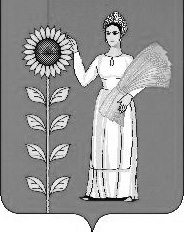 СОВЕТ ДЕПУТАТОВ СЕЛЬСКОГО ПОСЕЛЕНИЯ КАВЕРИНСКИЙ СЕЛЬСОВЕТДобринского  муниципального района  Липецкой области Российской Федерации82-я сессия IV созываРЕШЕНИЕ  10.02.2014г.	                                          с.Паршиновка                                         № 137-рс                                                                     О ПРИНЯТИИ ПОЛОЖЕНИЯОБ ОРГАНИЗАЦИИ БИБЛИОТЕЧНОГО ОБСЛУЖИВАНИЯНАСЕЛЕНИЯ, КОМПЛЕКТОВАНИИ И ОБЕСПЕЧЕНИИ СОХРАННОСТИ БИБЛИОТЕЧНЫХ ФОНДОВ БИБЛИОТЕКСЕЛЬСКОГО ПОСЕЛЕНИЯ КАВЕРИНСКИЙ СЕЛЬСОВЕТ                          ДОБРИНСКОГО МУНИЦИПАЛЬНОГО РАЙОНА                ЛИПЕЦКОЙ ОБЛАСТИ       Рассмотрев проект Прокуратуры Добринского района № 42-2013 от 25.12.2013г.  «Положения  об организации библиотечного обслуживания населения, комплектовании и обеспечении сохранности библиотечных фондов библиотек  сельского  поселения   Каверинский сельсовет Добринского муниципального района Липецкой области», в порядке нормотворческой инициативы, руководствуясь Федеральным законом от 06 октября 2003 года № 131-ФЗ «Об общих принципах организации местного самоуправления в Российской Федерации», Федеральным законом от 29 декабря 1994 года № 78-ФЗ                         «О библиотечном деле», Законом Российской Федерации от 09 октября 1992 года               № 3612-1 «Основы  законодательства Российской  Федерации  о  культуре», руководствуясь Уставом сельского поселения Каверинский сельсовет,                     Совет депутатов сельского поселения Каверинский сельсоветРЕШИЛ:1. Принять  Положение об организации  библиотечного обслуживания населения, комплектовании и обеспечении сохранности библиотечных фондов библиотек  сельского  поселения   Каверинский сельсовет Добринского муниципального района Липецкой области, (прилагается).2. Направить указанный нормативно-правовой акт главе сельского поселения для подписания и официального обнародования.       3.Настоящее решение вступает в силу со дня его официального обнародования.Председатель Совета депутатов                                                                                       сельского поселения                                                                                                                     Каверинский сельсовет			                          В.Г.ЯковлевУтвержденорешением Совета депутатовсельского поселенияКаверинский сельсоветот 10 февраля  2014 г. N 136-рсПОЛОЖЕНИЕ                                                                                                                                       ОБ ОРГАНИЗАЦИИ БИБЛИОТЕЧНОГО ОБСЛУЖИВАНИЯ НАСЕЛЕНИЯ, КОМПЛЕКТОВАНИИ И ОБЕСПЕЧЕНИИ СОХРАННОСТИ БИБЛИОТЕЧНЫХ ФОНДОВ БИБЛИОТЕК СЕЛЬСКОГО ПОСЕЛЕНИЯ КАВЕРИНСКИЙ СЕЛЬСОВЕТ                          ДОБРИНСКОГО МУНИЦИПАЛЬНОГО РАЙОНА                                                              ЛИПЕЦКОЙ ОБЛАСТИ                                                                          Настоящее Положение устанавливает основы деятельности по организации библиотечного обслуживания населения, комплектования и обеспечения сохранности библиотечных фондов библиотек на территории сельского  поселения   Каверинский сельсовет  Добринского  муниципального  района  Липецкой области.                                                 1. Общие положения.           1.Настоящее Положение определяет условия, создаваемые для организации библиотечного обслуживания населения, комплектовании и обеспечении сохранности библиотечных фондов библиотек сельского  поселения   Каверинский сельсовет Добринского муниципального района Липецкой  области.         2.Полномочия органов местного самоуправления в сфере организации библиотечного обслуживания населения, комплектовании и обеспечении сохранности библиотечных фондов библиотек сельского  поселения   Каверинский сельсовет Добринского муниципального района Липецкой области;         2.1.принимает нормативные правовые акты об организации библиотечного обслуживания населения, комплектовании и обеспечении сохранности библиотечных фондов библиотек;2.2.	утверждает бюджетные ассигнования на выполнение расходных обязательств сельского  поселения   Каверинский сельсовет Добринского муниципального района Липецкой области,  в том числе на комплектование и сохранность библиотечных фондов;2.3.	осуществляет иные полномочия в сфере культуры в соответствии с действующим законодательством.3.	Администрация сельского  поселения   Каверинский сельсовет, для организации библиотечного обслуживания населения, комплектования и обеспечения сохранности библиотечных фондов библиотек сельского  поселения   Каверинский  сельсовет :принимает решение о создании, реорганизации или ликвидации библиотек сельского  поселения   Каверинский сельсовет;обеспечивает финансирование библиотек сельского  поселения   Каверинский сельсовет, в том числе в части комплектования и сохранности фондов в пределах средств, предусмотренных на указанные цели в бюджете сельского  поселения   Каверинский сельсовет;3.3.	осуществляет контроль над эффективным использованием материальных и финансовых ресурсов в библиотеках сельского  поселения   Каверинский сельсовет;3.4.	формирует и утверждает муниципальные задания для библиотек на оказание муниципальных услуг, определяет объемы бюджетных ассигнований, субвенций и субсидий,
необходимых для их выполнения;утверждает показатели и критерии оценки результатов деятельности библиотек сельского  поселения   Каверинский  сельсовет;осуществляет контроль над выполнением муниципальных заданий;3.7. проводит мониторинг качества услуг, предоставляемых библиотеками сельского  поселения   Каверинский  сельсовет;3.8.	организует сбор, анализ и предоставление в органы управления культуры муниципального образования статистических отчётов о деятельности библиотек сельского  поселения   Каверинский  сельсовет.3. Основные задачи и предмет деятельности библиотек4.	Основными задачами и предметом деятельности библиотек является организация библиотечного обслуживания населения, сохранение находящихся в ее фондах печатных изданий, иных документов, их пополнение и изучение, обеспечение прав населения на приобщение к ценностям науки, культуры, на
свободный доступ к информации.5.	В целях формирования всесторонне развитой личности и в соответствии с задачами библиотеки поселения:5.1.	осуществляют культурную и просветительскую деятельность, направленную на удовлетворение духовных, интеллектуальных и культурных
потребностей граждан;участвуют в обеспечении учебного процесса, способствуют развитию подрастающего поколения, прививают им навыки чтения;обеспечивают экологическое и нравственное просвещение населения, формируют правовую культуру читателей, приобщают к художественным традициям национальной культуры;5.4.	организуют библиотечное и справочно-библиографическое обслуживание населения;реализуют права всех граждан без каких-либо ограничений на свободный доступ к библиотечному фонду и информации о его составе;организуют обслуживание читателей с учетом их интересов, возрастных, социальных и других особенностей, новых явлений и процессов, происходящих в обществе, обеспечивая максимально удобный доступ к фондам;5.7.	обеспечивают сохранность библиотечного фонда путем его учета, организации рационального хранения;воспитывают бережное отношение читателей к фонду;5.9. формируют максимально полный фонд краеведческой литературы;                                                                              5.10.	изучают, обрабатывают, раскрывают библиотечные фонды с помощью каталогов;5.11.	информируют население о пополнении фондов и услуг библиотек;5.12.	организуют клубы и кружки по интересам в библиотеках сельского  поселения   Каверинский  сельсовет.4. Организация библиотечного обслуживания населения                                            сельского  поселения   Каверинский сельсовет                                                                                    Добринского муниципального района Липецкой области.6. Организация библиотечного обслуживания населения сельского  поселения   Каверинский  сельсовет  осуществляется путем:             6.1.	создания библиотек в сельском  поселения   Каверинский  сельсовет;               6.2. разработки, принятия и реализации программ развития библиотечного дела, контроля за их реализацией и финансированием;6.3.	финансирования библиотек сельского  поселения   Каверинский  сельсовет, оснащения техническими средствами и оборудованием, необходимыми для осуществления их функций, обеспечения прав пользователей библиотек на библиотечное обслуживание.7.	Библиотечное обслуживание населения сельского  поселения   Каверинский  сельсовет  осуществляют:общедоступные библиотеки; детские библиотеки;многофункциональные учреждения культуры (объединения, центры), в состав которых входит библиотека.5. Комплектование фондов библиотек сельского  поселения                                             Каверинский сельсовет.                                                                                                                            Обязательный экземпляр документов.8.	Библиотечные фонды библиотек сельского  поселения   Каверинский  сельсовет являются культурным достоянием поселения сельского  поселения   Каверинский  сельсовет.9.	Комплектование библиотечных фондов библиотек сельского  поселения   Каверинский  сельсовет печатными документами, электронными изданиями, аудиовизуальными материалами и средствами для их просмотра (воспроизведения) осуществляется в соответствии с потребностями библиотек и профильными направлениями.10.	Финансирование комплектования библиотечных фондов библиотек сельского  поселения   Каверинский  сельсовет  осуществляется за счет:10.1.	средств бюджета сельского  поселения   Каверинский  сельсовет;                                      10.2.	доходов от оказания платных услуг и иной, приносящей доход деятельности;10.3.	добровольных пожертвований юридических или физических лиц;            10.4. иных не запрещенных федеральным законодательством поступлений.11.	Формирование системы обязательного местного экземпляра документов производится в целях наиболее полного комплектования библиотечно-информационного фонда документов сельского  поселения   Каверинский  сельсовет и предусматривает обеспечение его сохранности и общественного использования.12.	Производители документов, изданных на территории муниципального образования или за пределами его территории по заказу организаций,  находящихся в ведении сельского  поселения   Каверинский  сельсовет  обязаны предоставлять обязательный экземпляр безвозмездно.13.	Органы местного самоуправления сельского  поселения   Каверинский  сельсовет предоставляют в библиотеку сельского  поселения   Каверинский  сельсовет обязательный экземпляр документов, которые включаются в списки рассылки документов несекретного характера.Глава сельского поселения                                                                                                        Каверинский сельсовет                                                  В.Г.Яковлев